YLEISURHEILUN PIIRILEIRI 11-15VUOTIAILLE VUOKATISSA 7.5.2016!   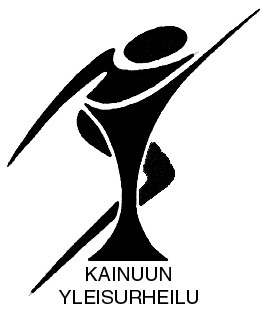 Piirileiri järjestetään Vuokatin Urheiluopistolla ja leireille ovat tervetulleita kaikki 11-15vuotiaat yleisurheilusta kiinnostuneet lapset ja nuoret. Ohjelmassa on perus- ja lajiharjoituksia kaikista lajiryhmistä. HintaLeirin hinta 30e sisältäen valmennukset, luennot sekä keittolounaan. Laskutus tapahtuu jälkikäteen jokaisen leirin kohdalta erikseen.Piirileirin ohjelma 7.5.201610.30-11.30 Aloitus Luentosali (Urheiluopistolla)11.30-13.30 Harjoitukset (Vuokattihalli)13.30-15.00 Lounas15.00-16.30 Toiminnallinen luento (Vuokattihalli) 16.30-18.30 Harjoitukset (Vuokattihalli)IlmoittautuminenIlmoittautumiset leireille kainuunyleisurheilu.sporttisaitti.com 29.4.2016 mennessä. Ilmoita myös minkä lajiryhmän pariin kuulut. Piirileirin lajiryhmät ovat: Juoksut, heitot, hypyt.Ilmoittautumislinkki:http://kainuunyleisurheilu.sporttisaitti.com/tapahtumakalenteri/Mikäli olet ilmoittautunut etkä pääse tulemaan leirille, muista perua osoitteeseen: antti.ovaska@kajaani.net tai puhelimitse 045-643 1387. Ilmoittamatta jätetystä poisjäännistä peritään 10 euron maksu.Lisätietoja:Antti OvaskaKainuun yleisurheilun seuratyöntekijäantti.ovaska@kajaani.net 045-643 1387